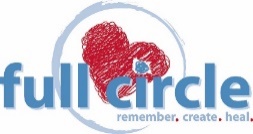 Full Circle is so grateful for your partnership and support of children, adults and families grieving in our community. We invite you to sponsor our 2023 Live Your Dash luncheon - Please see the details of the event and sponsorship opportunities enclosed.Full Circle’s annual Live Your Dash Luncheon brings attention to a seemingly insignificant mark – the dash. That dash signifies something important — your time here on Earth. During the luncheon, we share stories and celebrate people who are fully living their dash and turning life’s challenges into something meaningful. We celebrate those who have been moved by their mission or desire to make a difference. We honor resiliency, hope, and growth. Revenue from this event will help fund our grief support groups and educational programs. Our goal is to raise $75,000 to ensure that our ongoing support groups continue to be offered free of charge to those grieving in our community. Invitations are sent to 1,000 people and emailed to over 4,000. Additional promotional opportunities through social media and website before, during and after event reaching over 20,000 people.Thank you for your consideration!Please reach out to allyson@fullcirclegc.org or 804-912-2947 ext.102 with any questions or to secure your sponsorship. 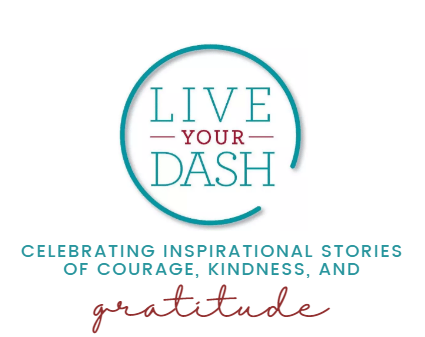 Sponsorship Opportunities2023 “Live Your Dash” Luncheon$5,000 – Presenting Sponsor (1 Available)Company logo/name included in the event title: “Live Your Dash Luncheon presented by ABC Company”Priority placement of company logo/name on event invitation and programPriority placement of company logo/name on electronic promotional opportunities including e-newsletter, social media, and Full Circle website before, during and after event (with link to company’s website)Opportunity for company representative to welcome and/or kick off live eventCompany logo/name spotlighted on screen during the eventCompany logo/name and optional “In Memory/Honor of” statement on reserved table tent cardReserved table with tickets for ten guests ($750 value)$2,500 – Catering Sponsor (1 Available)Placement of company logo/name on event lunch tables: “Lunch presented by ABC Company”Company logo/name included in event invitation and programPriority placement of company logo/name on electronic promotional opportunities include e-newsletter, social media, and Full Circle website before, during and after event (with link to company’s website)Verbal recognition during the eventDonor name and optional “In Memory/Honor Of” dedication on reserved table card Reserved table with tickets for eight guests ($600 value)$2,500 – Inspirational Speaker Sponsor (1 Available)Company logo/name included after all speaker promotion: “Speaker presented by ABC Company”Premium placement of company logo/name on event invitation and programPremium placement of company logo/name on electronic promotional opportunities including e-newsletter, social media, and Full Circle website before, during and after event (with link to company’s website)Opportunity for company representative to introduce the speaker at the event Donor name and optional “In Memory/Honor Of” dedication on reserved table card Reserved table with tickets for eight guests, to include inspirational speaker ($600 value$2,500 – Award Recognition Sponsor (1 Available)Company logo/name included with the award recognition: “Live Your Dash Awards presented by ABC Company” Premium placement of company logo/name on event invitation and programPremium placement of company logo/name on electronic promotional opportunities including e-newsletter, social media, and Full Circle website before, during and after event (with link to company’s website)Opportunity for company representative to introduce award portion of the eventDonor name and optional “In Memory/Honor Of” dedication on reserved table card Reserved table with tickets for eight guests ($600 value)$2,000 – Live Your Dash “Party of Eight” Corporate Table Sponsor (10 Available)Prominent placement of company name/logo in event program Prominent placement of company name/logo listed on electronic promotional opportunities including e-newsletter, social media, and Full Circle website before, during and after eventVerbal recognition during the event Corporate name/logo and optional “In Memory/Honor Of” dedication on reserved table tent card Reserved table with tickets for eight guests ($600 value)$1,750 – Venue Sponsor (1 Available)Company logo/donor name on a prominent sign at Registration and Main BallroomCompany logo/donor name on event invitation and programCompany logo/donor name listed on electronic promotional opportunities including e-newsletter, social media, and Full Circle website before, during and after eventVerbal recognition during the eventFour tickets to attend the event ($300 value)$1,500 Audio/Visual Sponsor (1 available)Company logo/donor name in event programCompany logo/donor name listed on electronic promotional opportunities including e-newsletter, social media, and Full Circle website before, during and after event Four tickets to attend the event ($300 value)$1,000 – Live Your Dash “Friends and Family” Table Sponsor (8 Available)For a family/group of friends or non-profit organization who would like to sponsor a table. Not for corporate donors. Donor/company name in event program Donor/company name listed on electronic promotional opportunities including e-newsletter, social media, and Full Circle website before, during and after eventDonor name and optional “In Memory/Honor Of” dedication on reserved table card Reserved table with tickets for eight guests ($600 value)$1,000 Invitation Sponsor (1 Available)Company logo/donor name on event invitation and programCompany logo/donor name listed on electronic promotional opportunities including e-newsletter, social media, and Full Circle website before, during and after eventFour tickets to attend the event ($300 value)$750 Program Print Sponsor (1 Available)Company logo/donor name on event program Company logo/donor name listed on electronic promotional opportunities including e-newsletter, social media, and Full Circle website before, during and after eventTwo tickets to attend the event ($150 value)
$500 Remembrance Sponsor (1 Available)Company name/logo listed in on table with remembrance art activity during the event Company logo/donor name listed on electronic promotional opportunities including e-newsletter, social media, and Full Circle website before, during and after eventOne ticket to attend the event ($75 value)$500 Flowers Sponsor (1 Available)Company name/logo shared in event programCompany logo/donor name listed on electronic promotional opportunities including e-newsletter, social media, and Full Circle website before, during and after eventOne ticket to attend the event ($75 value)$500 Dessert Sponsor (1 Available)Company name/logo shared in event programCompany logo/donor name listed on electronic promotional opportunities including e-newsletter, social media, and Full Circle website before, during and after eventOne ticket to attend the event ($75 value)$500 Favor Sponsor (1 Available)Company name/logo shared in event programCompany logo/donor name listed on electronic promotional opportunities including e-newsletter, social media, and Full Circle website before, during and after eventOne ticket to attend the event ($75 value)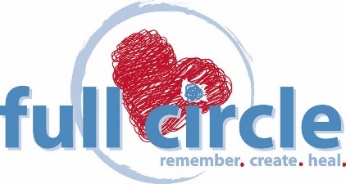 SPONSORSHIP COMMITMENT FORMCompany/Company Name _______________________________________Contact______________________________Signature _____________________________________________________ Date ________________________________Address___________________________________________________________________________________________Email Address _________________________________________________ Phone Number________________________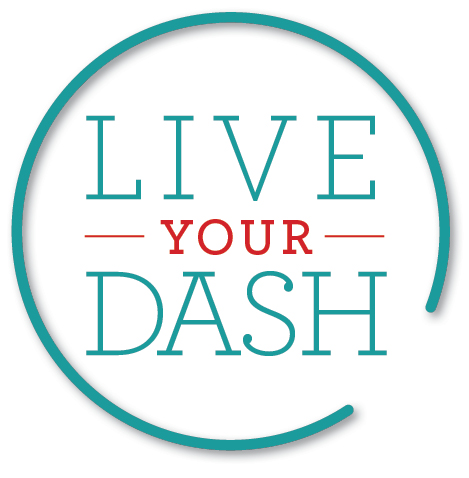 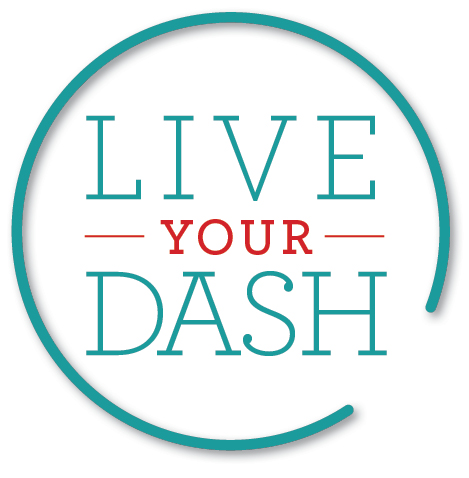 Sponsorship Tributes:“In Memory Of” __		_____________	_______ or “In Honor Of”		___________________Donation:I/we cannot sponsor this year but please accept my/our tax deductible donation of $	______________________	Payment Method:Check (Please make payable to Full Circle)Credit CardNumber on Card ______________________________________Expiration Date____________ CVV__________Name as it appears on card ____________________________________________________________________Signature ___________________________________________________________________________________Please return this form to Allyson England Drake at allyson@fullcirclegc.org or 10611 Patterson Ave, #201, Richmond, VA 23238.Full Circle Grief Center is a tax-exempt organization as outlined in Section 501c3 of the IRS Code (Tax ID #26-3324192*).Date:Location:Speaker:Awards: Ticket Price:Thursday, May 4, 2023Country Club of Virginia, Westhampton Clubhouse TBDCommunity “Live Your Dash” Awards $75 per person, table sponsorships available